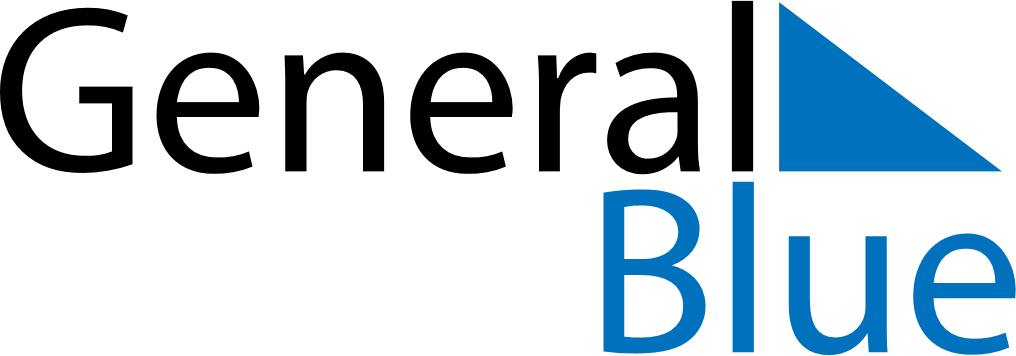 June 2024June 2024June 2024GuernseyGuernseySUNMONTUEWEDTHUFRISAT12345678910111213141516171819202122Father’s Day2324252627282930